Hunter’s Bar Junior School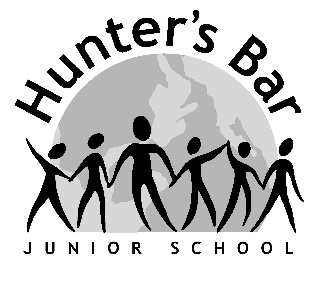 Sharrow Vale RoadSheffieldS11 8ZGPlay Leader AdvertGrade 2 - Scale Point: 3-4 £18,562 - £18,933 (pro-rata)7.5 hours per week, 38 weeks per year (term-time)Closing date Friday 29 October 2021Required as soon as possible.Do you want to work in an Outstanding (Ofsted October 2018) school that is forward thinking and invests in the professional development of all its staff? Would you like to join a team of professionals who believe passionately about making a difference to the lives of our children?We would like to recruit four Lunchtime Play Leaders to contribute to positive lunchtime experiences for our pupils. You will be responsible for leading play activities as well as contributing to the safety, welfare, and good conduct of the children during lunchtime. When children are not outside during lunchtime you will support them in their classrooms.We are looking for someone who enjoys working with children and is enthusiastic about taking part in activities with them. You should be a team player who aims to build positive relationships with pupils and staff.The post is Monday to Friday for 1.5 hours per day during term-time only. We are committed to safeguarding and promoting the welfare and safety of children and vulnerable adults and expect all staff to share this commitment.  All successful candidates will be required to complete an Enhanced Disclosure and Barring Service Check.Completed applications should be e-mailed to recruitment@huntersbar-jun.sheffield.sch.uk. If you would like a paper copy of the application form then please telephone the school on 0114 2660547.